第一冊第二章分數的運算 學習內容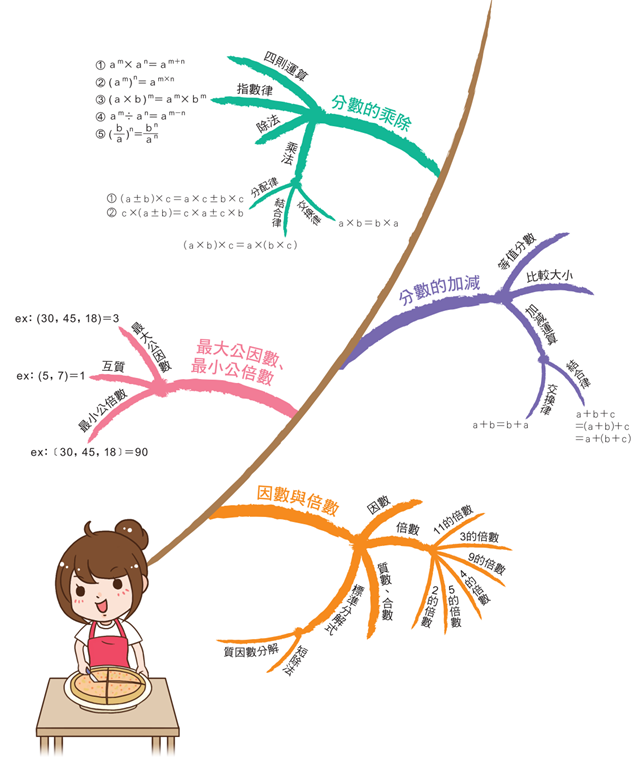 教學進度(課程時間約6周)分數相關的課程綱要1-n-07	能進行2個一數、5個一數、10個一數等活動。2-n-07	能在具體情境中，進行分裝與平分的活動。3-n-05	能理解除法的意義，運用÷、＝做橫式紀錄(包括有餘數的情況)，並解決生活中的問題。3-n-11	能在具體情境中，初步認識分數，並解決同分母分數的比較與加減問題。4-n-07	能理解分數之「整數相除」的意涵。4-n-08	能認識真分數、假分數與帶分數，熟練假分數與帶分數的互換，並進行同分母分數的比較、加、減與整數倍的計算。4-n-09	能認識等值分數，進行簡單異分母分數的比較，並用來做簡單分數與小數的互換。4-n-10	能將簡單分數標記在數線上。5-n-04	能理解因數和倍數。5-n-05	能認識兩數的公因數、公倍數、最大公因數與最小公倍數。5-n-06	能用約分、擴分處理等值分數的換算。5-n-07	能用通分做簡單異分母分數的比較與加減。5-n-08	能理解分數乘法的意義，並熟練其計算，解決生活中的問題。5-n-09	能理解除數為整數的分數除法的意義，並解決生活中的問題。5-n-13	能將分數、小數標記在數線上。5-n-14	能認識比率及其在生活中的應用(含「百分率」、「折」)。6-n-01	能認識質數、合數，並用短除法做質因數的分解(質數＜20，質因數＜20，被分解數＜100)。6-n-02	能用短除法求兩數的最大公因數、最小公倍數。6-n-03	能認識兩數互質的意義，並將分數約成最簡分數。6-n-04	能理解分數除法的意義及熟練其計算，並解決生活中的問題。6-n-05	能在具體情境中，解決分數的兩步驟問題，並能併式計算。6-a-02	能將分數單步驟的具體情境問題列成含有未知數符號的算式，並求解及驗算。7-n-01	能理解質數的意義，並認識100以內的質數。7-n-02	能理解因數、質因數、倍數、公因數、公倍數及互質的概念，並熟練質因數分解的計算方法。7-n-03	能以最大公因數、最小公倍數熟練約分、擴分、最簡分數及分數加減的計算。7-n-06	能理解負數的特性並熟練數(含小數、分數)的四則混合運算。7-n-07	能熟練數的運算規則。2-1 因數與倍數 (6)2-3 分數的加減運算 (4)2-2最大公因數與最小公倍數 (6)2-4 分數的乘除與四則運算 (6)